IntroductionThis document describes the configuration of the YTM Enterprise Deployment Appliance. Enterprise ConfigurationsHigh Performance Solution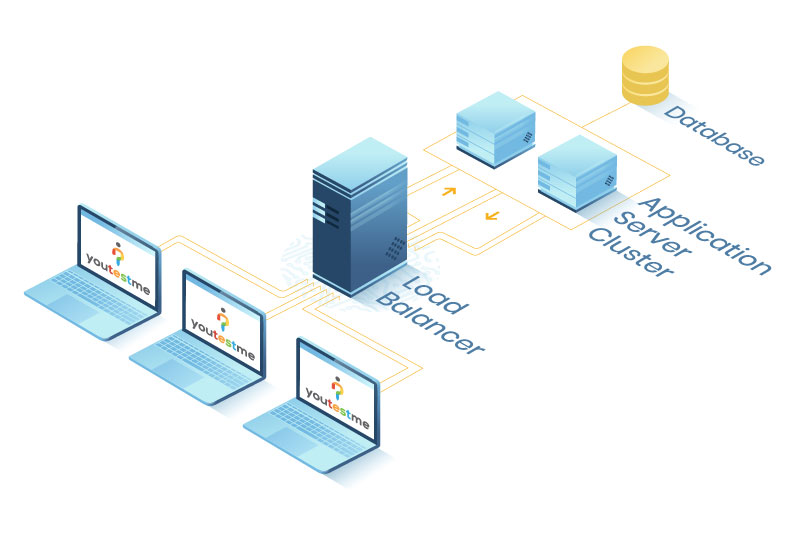 High Performance and High Availability Solution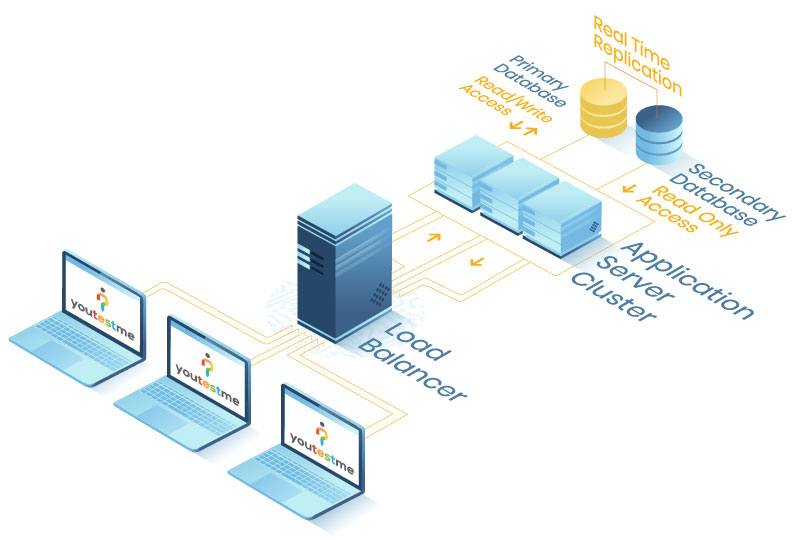 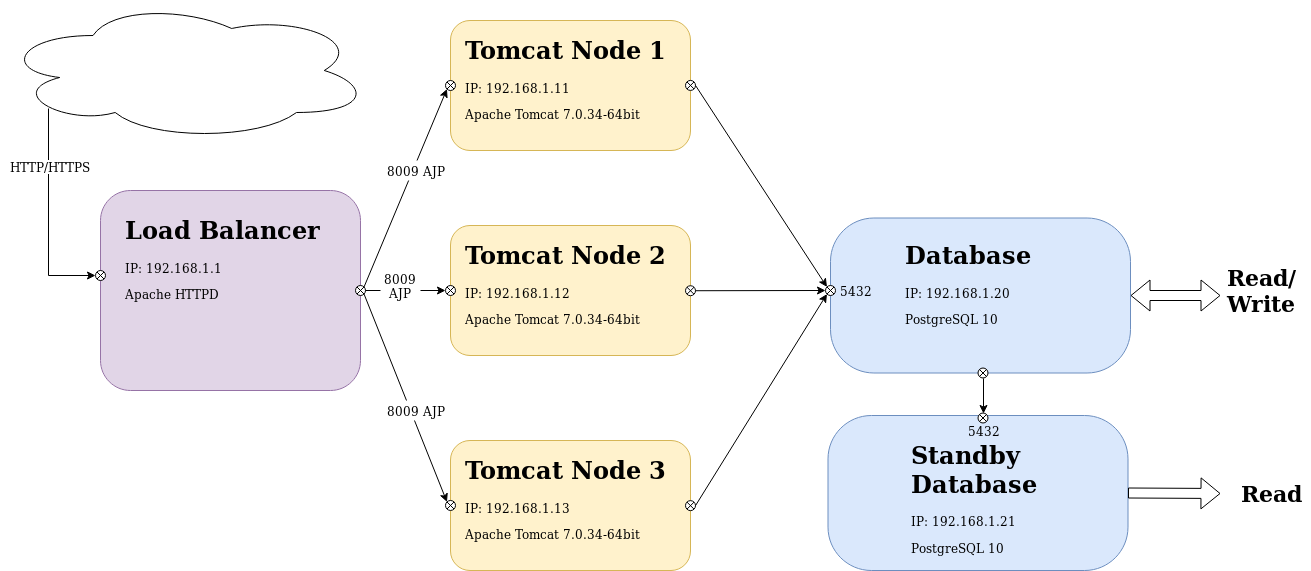 Apache HTTP ServerStep by Step Configuration Guidehttps://www.mulesoft.com/tcat/tomcat-clusteringApache HTTPD and MOD_JK InstallationInstall HTTPD package with other useful packages by running the following command: # yum install httpd-devel apr apr-devel apr-util apr-util-devel gcc gcc-c++ make autoconf libtoolDownload and install Tomcat connector “mod_jk” from the official site:http://tomcat.apache.org/download-connectors.cgi.# mkdir -p /opt/mod_jk/# cd /opt/mod_jk# wget http://www.eu.apache.org/dist/tomcat/tomcat-connectors/jk/tomcat-connectors-1.2.41-src.tar.gz# tar -xvzf tomcat-connectors-1.2.41-src.tar.gz# cd tomcat-connectors-1.2.41-src/native# ./configure --with-apxs=/usr/sbin/apxs --enable-api-compatibility# make# libtool --finish /usr/lib64/httpd/modules# make installMOD_JK ConfigurationOpen the file “/etc/httpd/conf/httpd.conf” and add the following:LoadModule jk_module "/etc/httpd/modules/mod_jk.so"JkWorkersFile /etc/httpd/conf/workers.properties# Where to put jk shared memoryJkShmFile   /var/run/httpd/mod_jk.shm# Where to put jk logsJkLogFile   /var/log/httpd/mod_jk.log# Set the jk log level [debug/error/info]JkLogLevel   info# Select the timestamp log formatJkLogStampFormat "[%a %b %d %H:%M:%S %Y] "<Location /status>	JkMount jkstatus	Require ip [Allowed_IP]</Location><IfModule mod_jk.c>	JkMount /* LoadBalancer</IfModule>Create new directory to store shared memory of the module:# mkdir -p /var/run/httpd/mod_jk# chown apache:apache /var/run/httpd/mod_jkNext step will be to create “worker.properties” file with the following content:# vim /etc/httpd/conf/workers.propertiesworker.list=jkstatus, LoadBalancerworker.jkstatus.type=statusworker.LoadBalancer.type=lbworker.jvm1.type=ajp13worker.jvm1.host=[TOMCAT1_IP]worker.jvm1.port=[TOMCAT1_AJP_PORT]worker.jvm1.lbfactor=1worker.jvm2.type=ajp13worker.jvm2.host=[TOMCAT2_IP]worker.jvm2.port=[TOMCAT2_AJP_PORT]worker.jvm2.lbfactor=1worker.LoadBalancer.balance_workers=jvm1,jvm2worker.LoadBalancer.sticky_session=trueTomcat SetupThe “jvmRoute” attribute of the Engine element allows the load balancer to match requests to the JVM currently responsible for updating the relevant session. It does this by appending the name of the JVM to the JSESSIONID of the request, and matching this against the worker name provided in “workers.properties”. In order to configure jvmRoute, make sure that the value of “jvmRoute” for all your Engines is paired with an identically named Worker name entry in mod_jk’s worker.properties configuration file. We should set “jvmRoute” to support load-balancing via AJP by modifying Engine element:<Engine name=”Catalina” defaultHost=”localhost” jvmRoute=”jvm1”>At the end of the configuration process it is necessary to restart Tomcat server and Apache HTTPD.Open IssuesLB keep sending connections to worker marked as disabledThe issue occurs on testing in the company. After testing in LoadBalancing mode (both applications active), status for one worker is configured as disabled, and apache HTTPD is restarted using command graceful. After that, all new connections should be sent to one worker, but they are still sent to the disabled one.Useful linksConfiguring tomcat cluster with load balancer - https://www.mulesoft.com/tcat/tomcat-clusteringOfficial tomcat workers document - http://tomcat.apache.org/connectors-doc/common_howto/loadbalancers.htmlOfficial tomcat cluster document - https://tomcat.apache.org/tomcat-8.5-doc/cluster-howto.htmlExample with session replication in Java - https://examples.javacodegeeks.com/enterprise-java/tomcat/tomcat-clustering-session-replication-tutorial/Tomcat Clustering configuration tutorial:http://www.datadisk.co.uk/html_docs/java_app/tomcat6/tomcat6_clustering.htmhttps://geekflare.com/tomcat-load-balancer-using-mod-proxy-and-session-sticky/https://access.redhat.com/documentation/mod_jkPostgreSQL Hot Standby ConfigurationAll relevant information can be found in the following document:https://svn.youtestme.com/admin/trunk/System Administration/PostgreSQL/YTM PostgreSQL Replication and Hot Standby.docxLimitations and ConcernsFile nameYTM Enterprise Deployment ApplianceAuthorConfidentialityInternalLast save dateTuesday, December-01-2020 at 3:23:00 PM#LayerMin Number of VMsRequiredDescriptionApache HTTP Serverhttps://httpd.apache.org/docs/2.4/1v2.4A number of Tomcat Servers (default 2)2+Apache tomcat 7.0.34-64bitPostgreSQL database server1v10#LayerMin Number of VMsRequiredDescriptionApache HTTP Server1v2.4A number of Tomcat Servers (default 2) 2+Apache tomcat 7.0.34-64bitA number of PostgreSQL servers (default 2)2Primary and Hot Standby database - v10Report LocationSummaryhttps://svn.youtestme.com/scm/svn/qa/trunk/YTM Group Tests/Group Tests Reports/YTM Limitations and Concerns of EE Configuration 01.12.2020..docxSystem configuring does not apply to all applications on EE.1. Proctoring service is set up on the application with VM 192.168.1.114the user who is not logged in to the same application will not be able to start the proctored test.2. Pause the session only works for users at the same VM IP address as the admin.